The 2020 Children’s Christmas ShopCelebrating two traditions of merry cheer and smiling faces Please come and support IHM school!!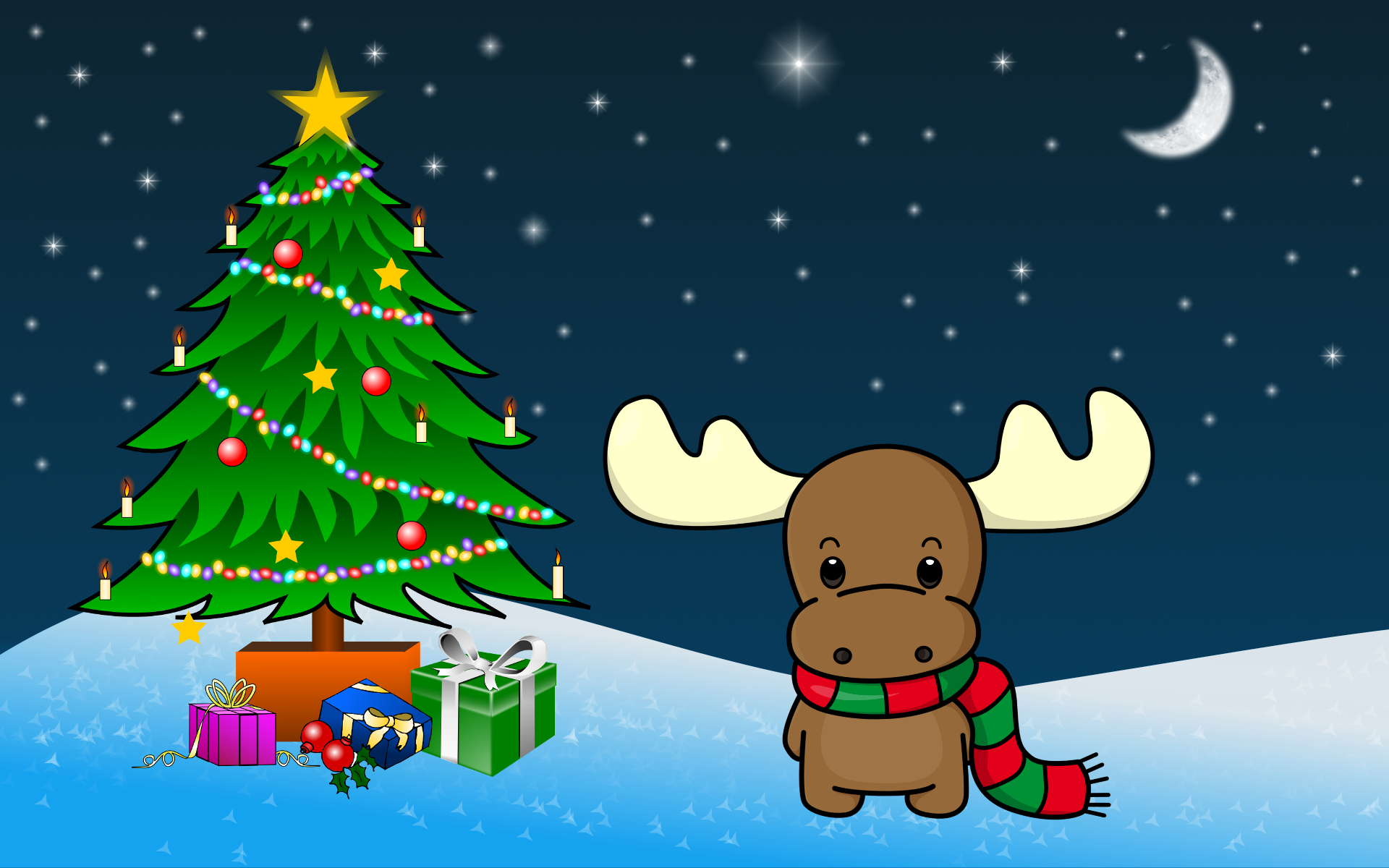 Will be held at:St. Mary’s Carnevale Center  10 Lenox Ave., Pompton LakesDecember 6th & 13th from 9:00 a.m.-3:00 p.mChecks and credits cards only, no cash please The Christmas shop may look different this year, but IHM School is joining efforts with the St. Mary’s Parish to ensure our children still have an opportunity to buy holiday gifts for family, friends, teachers, etc. We welcome the children and families of both former SMS and IHM schools.  Masks are required at all times, gloves optional Temp checks will be given prior to entry, along with signed Covid Waiver forms and sign-in sheetPlease consider one parent/adult shop with a child(ren) when possible. Children who can shop alone will have assistance to shop with volunteers, please let us know at door.Additional details on the Facebook page:2020 Children’s Christmas Shoppewww.facebook.com/groups/2020childrenchristmasshoppe/We graciously thank Father Frank, Keith Orotosky, Father Mat, and Principal Monte for their support with this opportunity for our kids.   